VALORI IMPOSTATI NELLA PROTEZIONE DI INTERFACCIA E AUTOTESTMassima Tensione (59.S1)Impostazioni del SPI: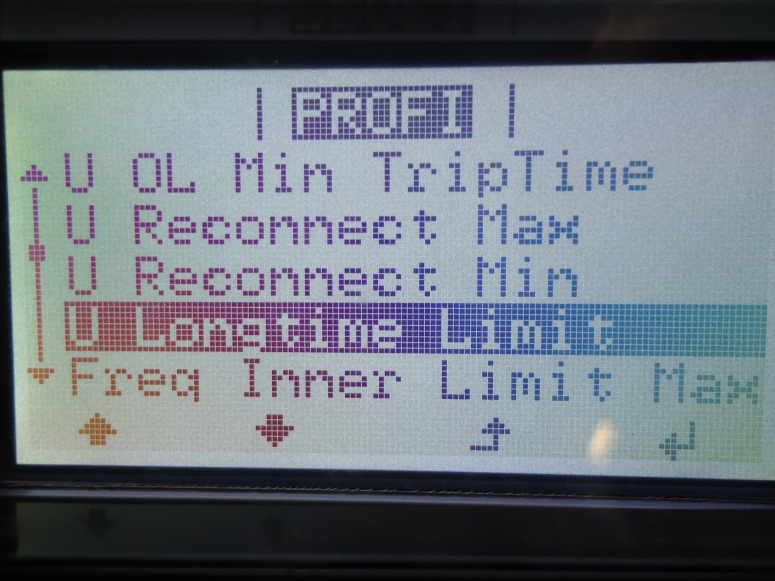 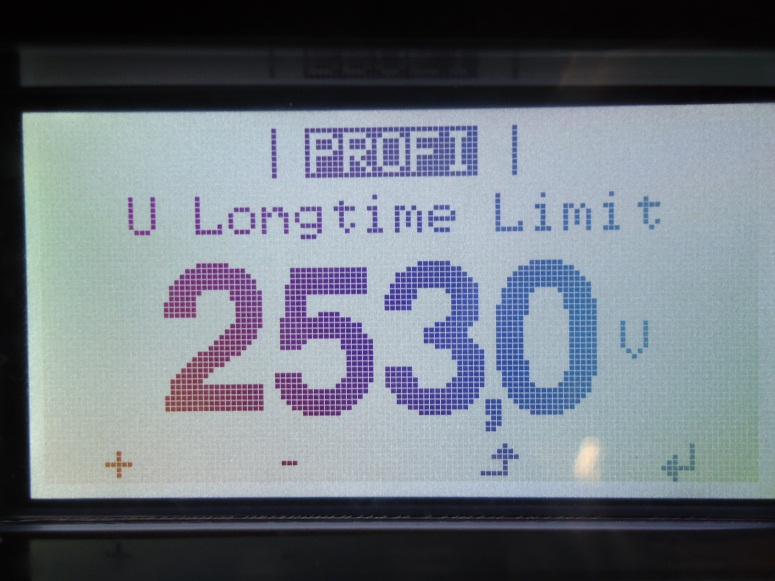 Foto Autotest 59.S1:Massima Tensione (59.S2)Impostazioni del SPI: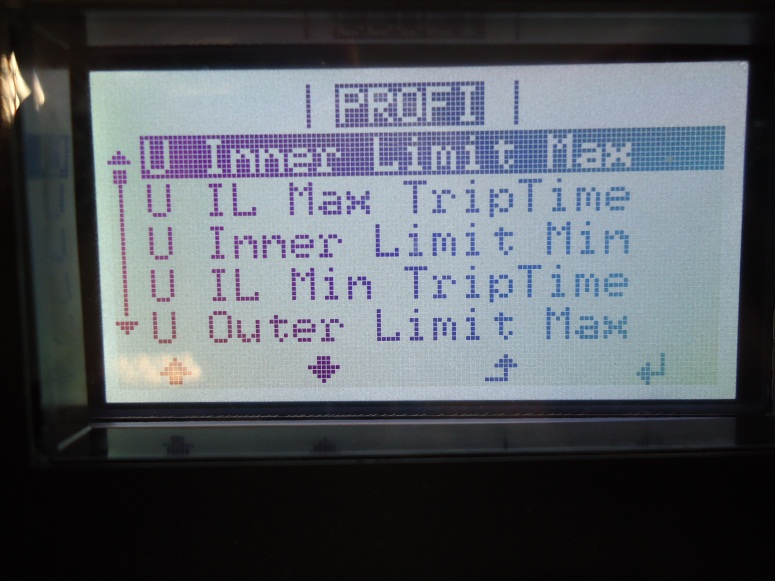 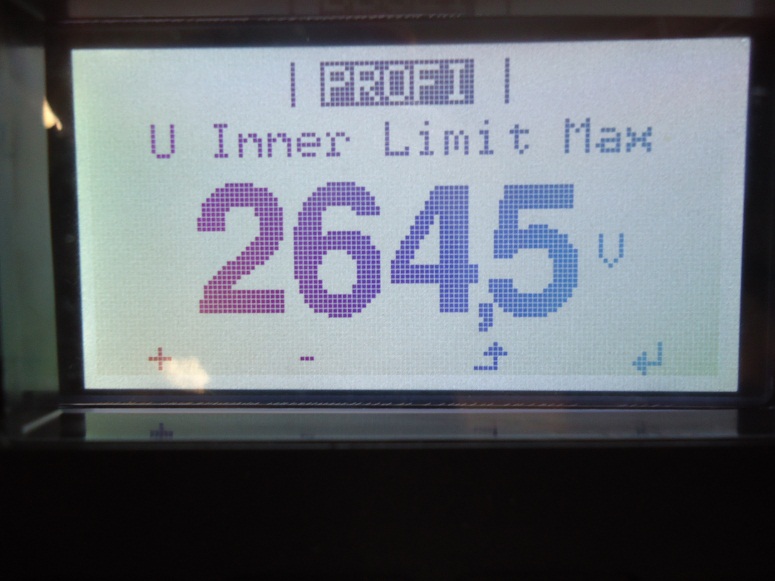 Foto Autotest 59.S2:Minima Tensione (27.S1)Impostazioni del SPI: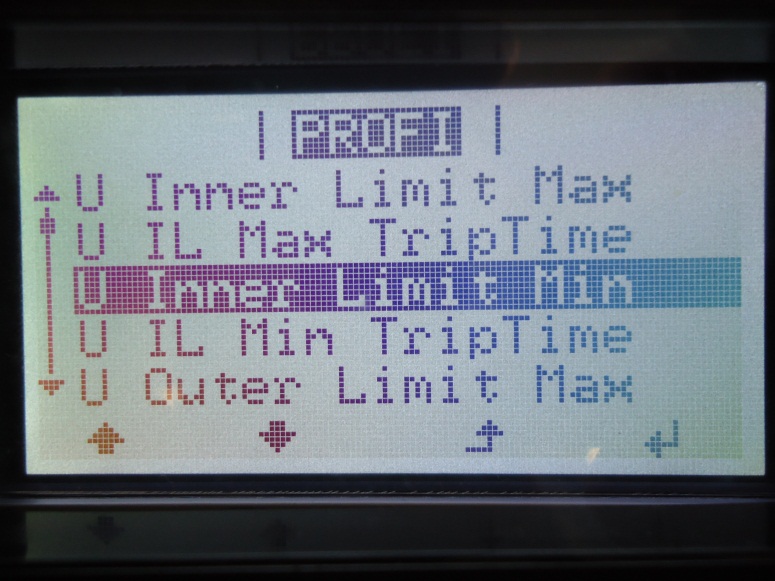 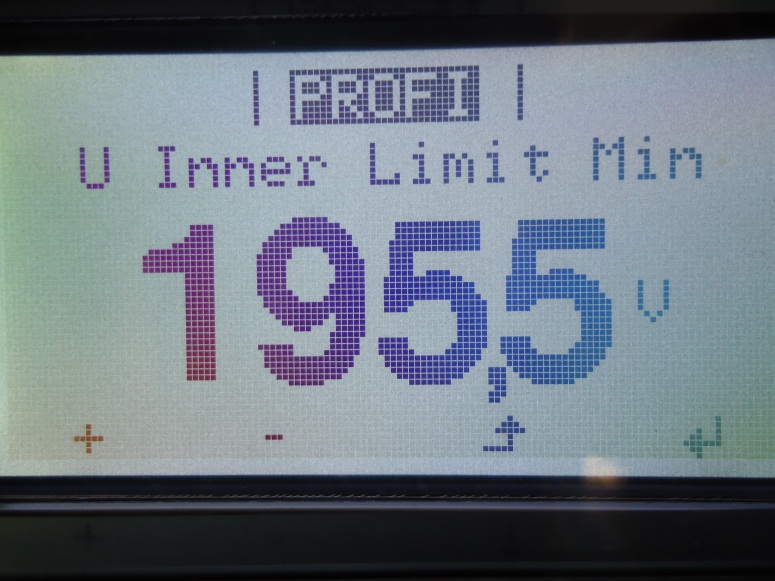 Foto Autotest 27.S1:Minima Tensione (27.S2)Impostazioni del SPI: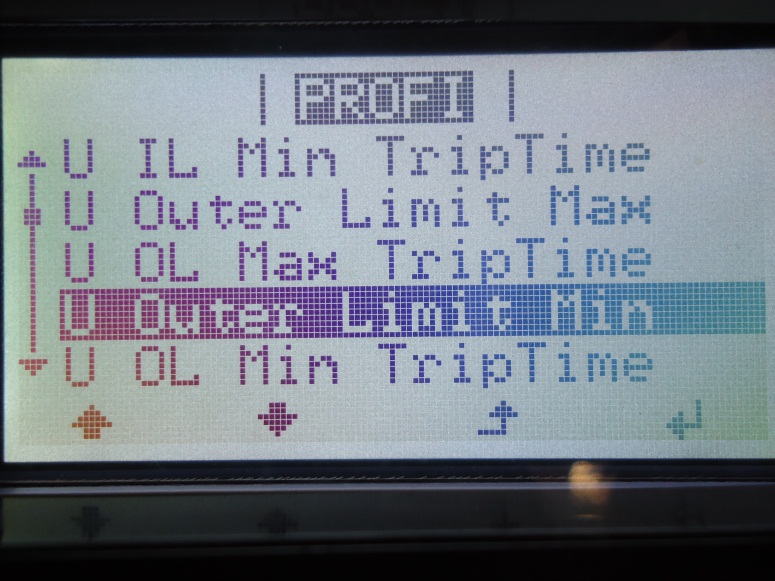 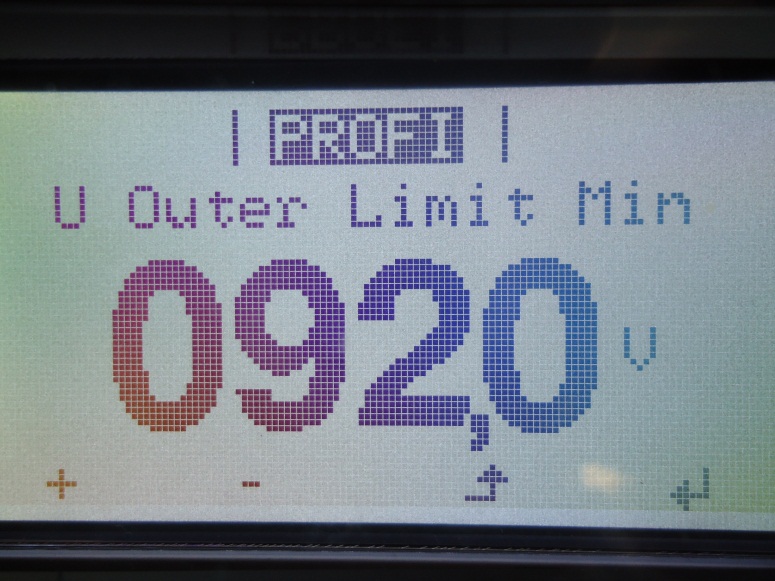 Foto Autotest 27.S2:Massima Frequenza (81>S2)Impostazioni del SPI: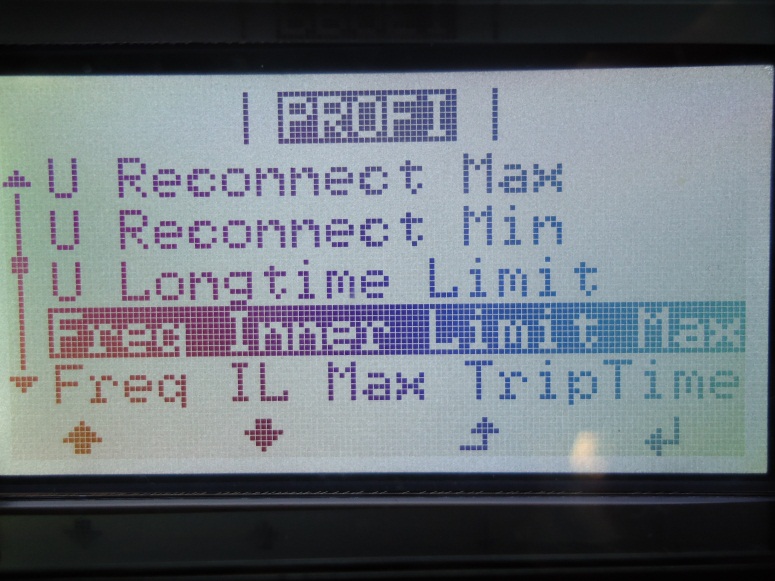 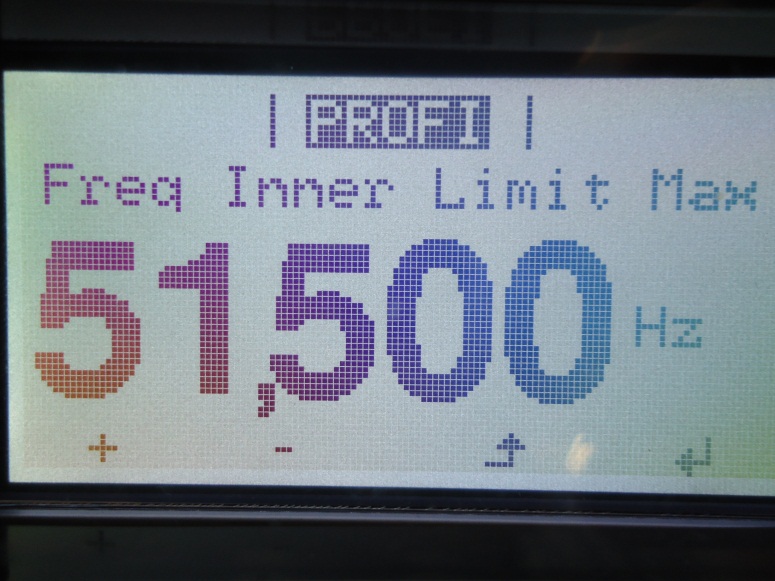 Foto Autotest 81>S2:Minima Frequenza (81<S2)Impostazioni del SPI: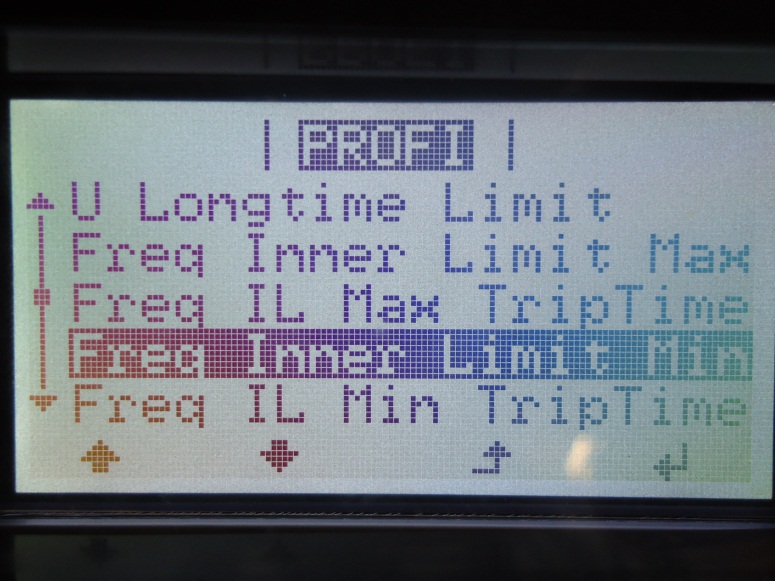 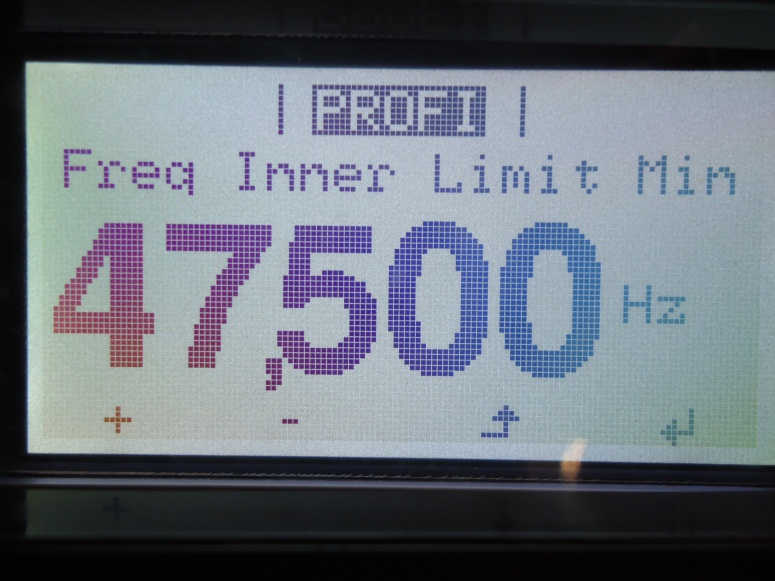 Foto Autotest 81<S2:Massima Frequenza (81>S1)Impostazioni del SPI: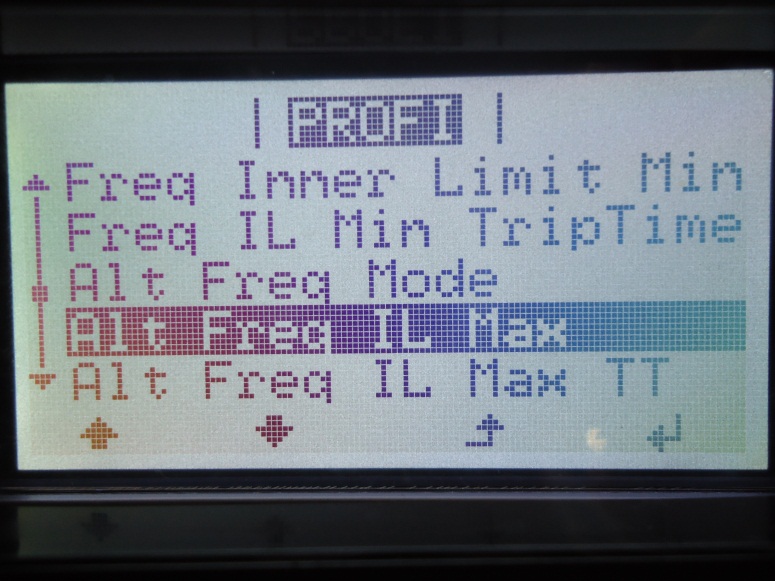 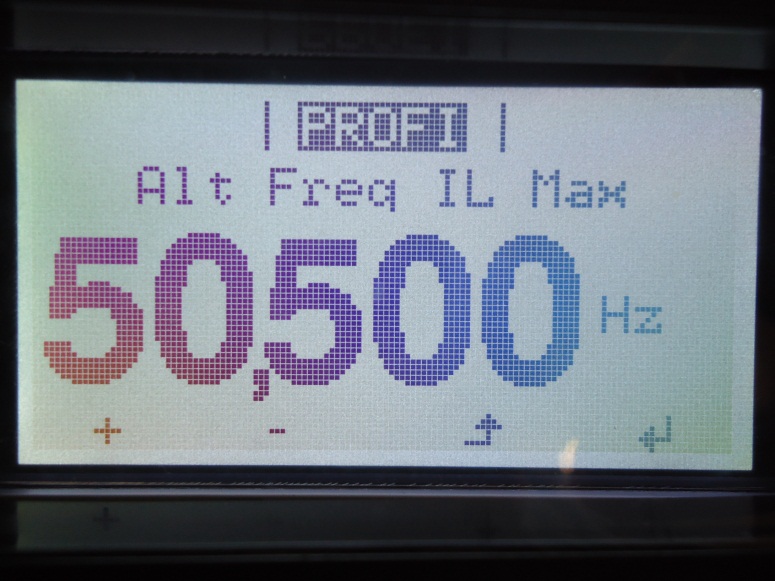 Foto Autotest 81>S1:Massima Frequenza (81<S1)Impostazioni del SPI: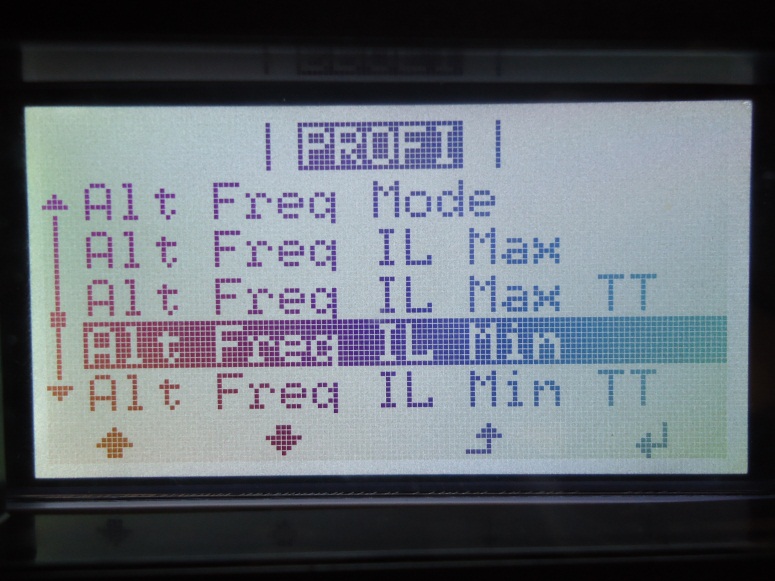 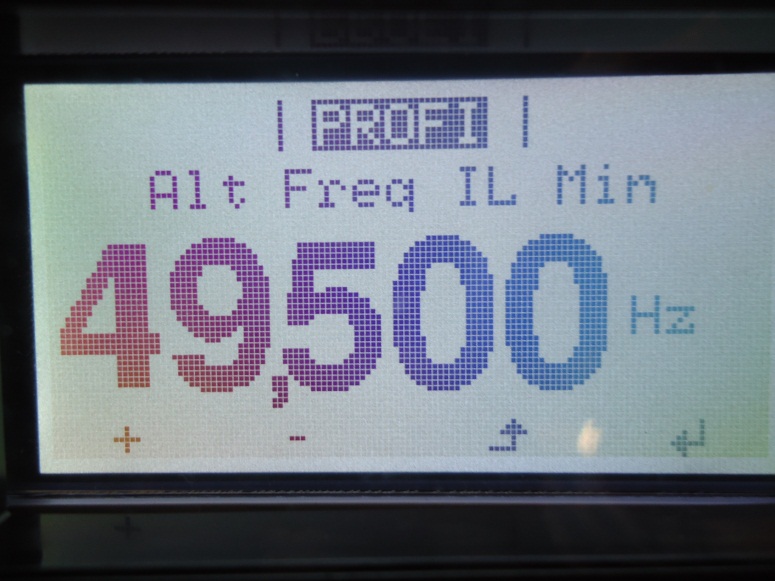 Foto Autotest 81<S1: